Mass at 11.30am will be Broadcast on our Facebook Page. Special Thanks to Nora for operating the live broadcast on Facebook and to Shelly for the beautiful selection of music and hymns.  Booking a Mass:  If you wish to book a Mass, please ring Fr. Chris on his mobile 086-893-3278Weekday Mass Attendance:  Fr. Chris is inviting retired and people who are free to attend mass during the  week.   I wish to remind you  - Mass For The People -  is offered up for your intentions and the families of the Parish every week.  Please come along and pray with us.5th Sunday in ordinary TimeSat 8pm: Ballycroy Church1)Jack Cormack (16th Ani) Knockmoyleen2)James, Bridget McGuire, Paddy, Stephen, Kevin, Brian, Anthony, James, Mary Ellen Farrell, Ann McGuire, Seamus Farrell, Catherine McCarthy Sun 11.30am: Bangor Church  Sun 1pm:         Wedding MassSun 3pm:         Funeral Mass – Marty Cleary (Cross Hill)6th Sunday in ordinary TimeSat 8pm: Bangor ChurchSun 11.30am: Ballycroy Church  - Enrolment Mass for First Holy Communion Children (Conall Shanahan, Rachel Ginty, Finnan McManamon) 1) Maggie Sweeney (4th Ani)Castlehill2) John McGowan (7th Ani) Wellingborough, Thomas, Elizabeth, Roger, Kathleen & John, (req Kathleen & Dan.)3) Eddie Corrigan (Blenkeragh - Peterborough) (req’  Bridie, Sadie, Florence, Jim McGowan)Our Beloved Dead    Please pray for the Faithful Departed;  Eddie Corrigan (Blenkeragh/Peterborough) Funeral last Wednesday.  Marty Cleary (Crosshill).  May their Souls Rest in Peace.Altar Society Volunteers invitation: We a looking for more volunteers. Please Call Fr. Chris.   Social Services need Volunteers: Call Noreen 086 6067899/ Peggy 086 1019169Bangor Hall Bingo  - 8th Feb at 8pm. Jackpot €600 in 47 calls or lessKiltane GAA  bingo complex Bangor - Tue Feb 6th -8.00pm €550 jackpot in 46 calls or lessLiving Well is a free HSE programme helps people living with a long-term health conditions. Next programme - Westport - commences on Friday the 09th of Feb. Advance registration is required. contact Liam Gildea on 086 014 2675: email at lgildea@southmayo.comKeeping Children Safe:  The Diocese of Killala is fully committed to keeping children safe. If you have any concerns around their safety in any circumstance, please contact; The Diocesan Liaison Person – Confidential No - 087 1003554.  (Please see more information on the notice board)	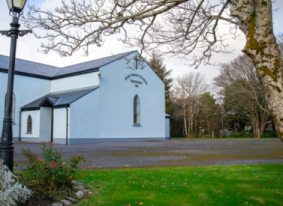 Church of the Holy Family, BallycroyMass Centre - National School – InnisbiggleChristopher J. Ginnelly(098) 49 134 (086) 89 33 278ballycroyparish@gmail.comJames M Cribben, Geesala (087) 64 69 0164th Feb 2024Weekly Mass ScheduleIntentionsTue 6th Feb: 10amMass – People of the ParishThur 8th  Feb: 7pmMass - IntentionFri 9th Feb:    8pmBangor ChurchReaders ScheduleReaders ScheduleReadersEucharistic MinistersSat 3rd Feb 8pmSat 3rd Feb 8pmfamilyBernie HoughSun 11th Feb 11.30amSun 11th Feb 11.30amfamilyNoreen GrealisSat 17th Feb 8pmSat 17th Feb 8pmfamilyMary SweeneySun 25th Feb 11.30amSun 25th Feb 11.30amfamilyC. TogherSat 2nd Mar 8pmSat 2nd Mar 8pmfamilyPeggy GintyAltar Society Schedule: Special thanks to Kathleen Rowland:  Anne McManamon, Josephine. Keane, Grace Grealis - G3 for last week Altar Society Schedule: Special thanks to Kathleen Rowland:  Anne McManamon, Josephine. Keane, Grace Grealis - G3 for last week Altar Society Schedule: Special thanks to Kathleen Rowland:  Anne McManamon, Josephine. Keane, Grace Grealis - G3 for last week Altar Society Schedule: Special thanks to Kathleen Rowland:  Anne McManamon, Josephine. Keane, Grace Grealis - G3 for last week Week to 11th Feb 24Christina Togher: Margaret  Keane, Mary Conway, Katie Campbell - G4Christina Togher: Margaret  Keane, Mary Conway, Katie Campbell - G4Christina Togher: Margaret  Keane, Mary Conway, Katie Campbell - G4Week to 18th Feb 24Patricia Grealis: Mary  Sweeney (Tar), Marie McGowan, Joan Campbell - G1Patricia Grealis: Mary  Sweeney (Tar), Marie McGowan, Joan Campbell - G1Patricia Grealis: Mary  Sweeney (Tar), Marie McGowan, Joan Campbell - G1Week to 25th Feb 24Marian Cafferkey, Bernie McGowan, Tracey Conway, Caroline Corrigan - G2Marian Cafferkey, Bernie McGowan, Tracey Conway, Caroline Corrigan - G2Marian Cafferkey, Bernie McGowan, Tracey Conway, Caroline Corrigan - G2Week to 2nd Mar 24Kathleen Rowland:  Anne McManamon, Josephine. Keane, Grace Grealis - G3Kathleen Rowland:  Anne McManamon, Josephine. Keane, Grace Grealis - G3Kathleen Rowland:  Anne McManamon, Josephine. Keane, Grace Grealis - G3Week to 10th  Mar 24Christina Togher: Margaret  Keane, Mary Conway, Katie Campbell - G4Christina Togher: Margaret  Keane, Mary Conway, Katie Campbell - G4Christina Togher: Margaret  Keane, Mary Conway, Katie Campbell - G4New 8 week Activator Walking Class Tue 3-4pmNaíonra Baile Chruaich Teoranta:  Táimid ag glacadh le hiarratais chun freastal ar árNaíonra don bhliain seo chugainn. Glaoigh ar Grace ag 086 3573650. Applications at our Naíonra are now open for next year 2024/25. Call Grace at 086 3573650Drumgallagh N.S Enrolment 2024/25:  Applications for enrolment for Drumgallagh N.S for the next school year 2024/25 are now welcome. If you wish to enrol your child please contact the school on 098-49147 or email snpdrumgallagh@gmail.com for further information. Our Admissions Policy is available on our school blog at drumgallaghschool.blogspot.com. School visits can be arranged upon request.Scoil Naomh Bhríde NS Enrollment 2024/25:  Enrolments of Junior Infants Children are now open welcome in Scoil Naomh Bhríde for the new academic year commencing September 2024. Please contact Leona at the school on 0894731282 for further information. Also check out our website at www.snbhrideballycroy.ieDrumgallagh N.S:  Well done to our fantastic Junior and Senior Teams who came 1st in both the Junior and Senior levels in the Erris Credit Union Quiz. They now advance to  Stage 2 for the regional rounds. Maith SibhUpskill yourself with free certified online courses: mayocollege.ie improve CV and options. New 8 week Activator Walking Class Tue 3-4pmNaíonra Baile Chruaich Teoranta:  Táimid ag glacadh le hiarratais chun freastal ar árNaíonra don bhliain seo chugainn. Glaoigh ar Grace ag 086 3573650. Applications at our Naíonra are now open for next year 2024/25. Call Grace at 086 3573650Drumgallagh N.S Enrolment 2024/25:  Applications for enrolment for Drumgallagh N.S for the next school year 2024/25 are now welcome. If you wish to enrol your child please contact the school on 098-49147 or email snpdrumgallagh@gmail.com for further information. Our Admissions Policy is available on our school blog at drumgallaghschool.blogspot.com. School visits can be arranged upon request.Scoil Naomh Bhríde NS Enrollment 2024/25:  Enrolments of Junior Infants Children are now open welcome in Scoil Naomh Bhríde for the new academic year commencing September 2024. Please contact Leona at the school on 0894731282 for further information. Also check out our website at www.snbhrideballycroy.ieDrumgallagh N.S:  Well done to our fantastic Junior and Senior Teams who came 1st in both the Junior and Senior levels in the Erris Credit Union Quiz. They now advance to  Stage 2 for the regional rounds. Maith SibhUpskill yourself with free certified online courses: mayocollege.ie improve CV and options. New 8 week Activator Walking Class Tue 3-4pmNaíonra Baile Chruaich Teoranta:  Táimid ag glacadh le hiarratais chun freastal ar árNaíonra don bhliain seo chugainn. Glaoigh ar Grace ag 086 3573650. Applications at our Naíonra are now open for next year 2024/25. Call Grace at 086 3573650Drumgallagh N.S Enrolment 2024/25:  Applications for enrolment for Drumgallagh N.S for the next school year 2024/25 are now welcome. If you wish to enrol your child please contact the school on 098-49147 or email snpdrumgallagh@gmail.com for further information. Our Admissions Policy is available on our school blog at drumgallaghschool.blogspot.com. School visits can be arranged upon request.Scoil Naomh Bhríde NS Enrollment 2024/25:  Enrolments of Junior Infants Children are now open welcome in Scoil Naomh Bhríde for the new academic year commencing September 2024. Please contact Leona at the school on 0894731282 for further information. Also check out our website at www.snbhrideballycroy.ieDrumgallagh N.S:  Well done to our fantastic Junior and Senior Teams who came 1st in both the Junior and Senior levels in the Erris Credit Union Quiz. They now advance to  Stage 2 for the regional rounds. Maith SibhUpskill yourself with free certified online courses: mayocollege.ie improve CV and options. New 8 week Activator Walking Class Tue 3-4pmNaíonra Baile Chruaich Teoranta:  Táimid ag glacadh le hiarratais chun freastal ar árNaíonra don bhliain seo chugainn. Glaoigh ar Grace ag 086 3573650. Applications at our Naíonra are now open for next year 2024/25. Call Grace at 086 3573650Drumgallagh N.S Enrolment 2024/25:  Applications for enrolment for Drumgallagh N.S for the next school year 2024/25 are now welcome. If you wish to enrol your child please contact the school on 098-49147 or email snpdrumgallagh@gmail.com for further information. Our Admissions Policy is available on our school blog at drumgallaghschool.blogspot.com. School visits can be arranged upon request.Scoil Naomh Bhríde NS Enrollment 2024/25:  Enrolments of Junior Infants Children are now open welcome in Scoil Naomh Bhríde for the new academic year commencing September 2024. Please contact Leona at the school on 0894731282 for further information. Also check out our website at www.snbhrideballycroy.ieDrumgallagh N.S:  Well done to our fantastic Junior and Senior Teams who came 1st in both the Junior and Senior levels in the Erris Credit Union Quiz. They now advance to  Stage 2 for the regional rounds. Maith SibhUpskill yourself with free certified online courses: mayocollege.ie improve CV and options. New 8 week Activator Walking Class Tue 3-4pmNaíonra Baile Chruaich Teoranta:  Táimid ag glacadh le hiarratais chun freastal ar árNaíonra don bhliain seo chugainn. Glaoigh ar Grace ag 086 3573650. Applications at our Naíonra are now open for next year 2024/25. Call Grace at 086 3573650Drumgallagh N.S Enrolment 2024/25:  Applications for enrolment for Drumgallagh N.S for the next school year 2024/25 are now welcome. If you wish to enrol your child please contact the school on 098-49147 or email snpdrumgallagh@gmail.com for further information. Our Admissions Policy is available on our school blog at drumgallaghschool.blogspot.com. School visits can be arranged upon request.Scoil Naomh Bhríde NS Enrollment 2024/25:  Enrolments of Junior Infants Children are now open welcome in Scoil Naomh Bhríde for the new academic year commencing September 2024. Please contact Leona at the school on 0894731282 for further information. Also check out our website at www.snbhrideballycroy.ieDrumgallagh N.S:  Well done to our fantastic Junior and Senior Teams who came 1st in both the Junior and Senior levels in the Erris Credit Union Quiz. They now advance to  Stage 2 for the regional rounds. Maith SibhUpskill yourself with free certified online courses: mayocollege.ie improve CV and options. 